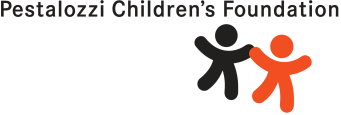 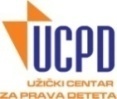 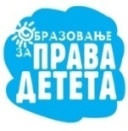 Упутство за упознавањем ученика са постојањем и радом Ученичког парламентаВеликибројученика/ца и наставника/цанезнаштасуученичкипарламенти, штасекрозњихможеурадити и збогчегасуонизначајни.Поњиховоммишљењу, слабаинформисаност о ученичкимпарламентимајекључниразлогштопарламентинефункционишутакодобро, а осталиразлозисупоследицетенеинформисаности.Изтогразлога, сачињенојеовоупутствосаанкетом,  којећепомоћиученицимадасеинформишуштапредстављају  и заштосуважниученичкипарламенти.Првикорак:Анкета(Заученикеседмог и осмогразреда)Овом анкетом желимо да испитамо ученике да ли су упознати са постојањем и радом Ученичког парламента  ињеговогутицајанадоношењеодлука у школи.Анкетајеанонимна.1. Постоји ли у твојој школи  Ученички парламент?а)Даб)Нев)Не знамАко одговориш са ДА пређи на следеће питања.2. Да ли си у току школовања био члан Парламента или си тренутно укључен?а)Даб)Не3. На који начин си се укључио у рад Ученичког парламента?б)Предложиомеодељењскистарешина, наставник или друга одрасла особа.в)Позвао ме друг.г)Самсамсепријавио, а други ученици су ме изабрали.д)Другиученицисуме предложили и изабрали.ђ)Друго.Наведи шта..............................................................................................................................................................................................................................................................4)Познајешлинеке чланове Ученичког парламента у твојој школи?а)Даб)Не5.Да ли си икада учествовао у избору чланова УП?а)Даб)Не6. Постоје ли критеријуми за избор чланова Ученичког парламента у твојој школи? а) Даб) Нев) Не знам7.Акосипретходноодговориоса ДА, наведикојекритеријумезнаш.........................................................................................................................................................................................................................................................................................................................................................................................................................................................................................................................8. Наведи неке особине, које би  по твом мишљењу, требало да поседује добар ,,парламентарац“..............................................................................................................................................................................................................................................................................................................................................................................................................................................................................................................9.  Сматраш ли да Ученички парламент има утицај на доношење одлука у твојој школи?а)Даб)Нев)Незнам10. Ако си претходно одговорио са ДА, наведи примере одлука на које мислиш да  може утицати Ученички парламент.............................................................................................................................................................................................................................................................................................................................................................................................................................................................................................................................. ..................................................................................................................................................................11.Навединајзначајнијуактивност, потвоммишљењу,којујеорганизоваоУченичкипарламент у твојој школи у претходном периоду и објасни разлог. ................................................................................................................................................................................................................................................................................................................................................................................................................................................................................................................................................................................................................................................................................................12. Шта би по вашем мишљењу требало да ради Ученички парламент? Наведите неке активности и предлоге (идеје) за унапређивање рада Ученичког парламента.........................................................................................................................................................................................................................................................................................................................................................................................................................................................................................................................................................................................................................................................................................................................................................................................................................................................................Хваланасарадњи!Другикорак:Након анализе резултата анкете, одељењски старешина/вршњачки тим  објашњава значење Ученичког парламента-УП ученицима/ама омогућава демократски начин удруживања ради заступања интереса свих ученика/ца у школи, као и њихово учешће у доношењу одлука које ихсе непосредно тичу. Кроз ППпрезентацију истаћи зашто је важан Ученички парламент, као и слабости у његовом функционисању.(Резултати добијени истраживањем који постоје у ,,Водичу кроз Ученички парламент „УЦПД.)Трећикорак:Увођење правила о јавности рада Парламента. Потребно је да представници одељења на часу Одељењског старешине информишу одељење о активностима које су планиране на састанцима Парламента као и њиховојреализацијиједанпутмесечно.ОливераШуљагићОсновнашкола,,НадаМатић“, Ужице